2022年3月长江干散货运价指数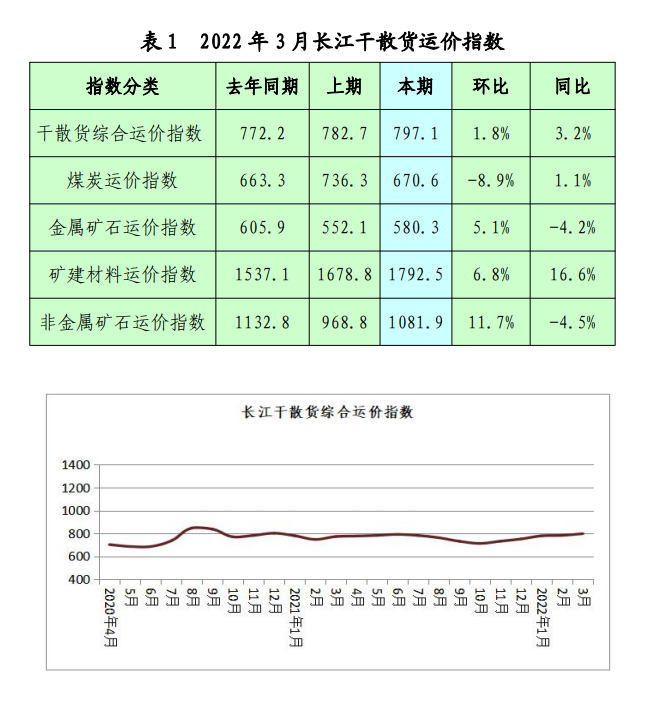 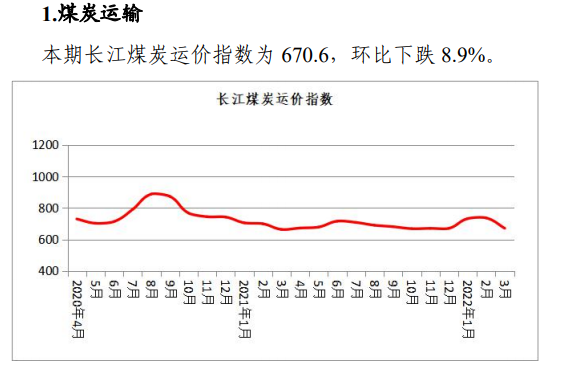 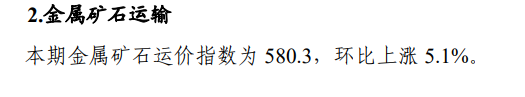 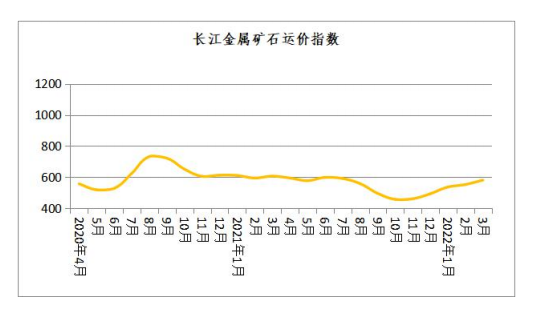 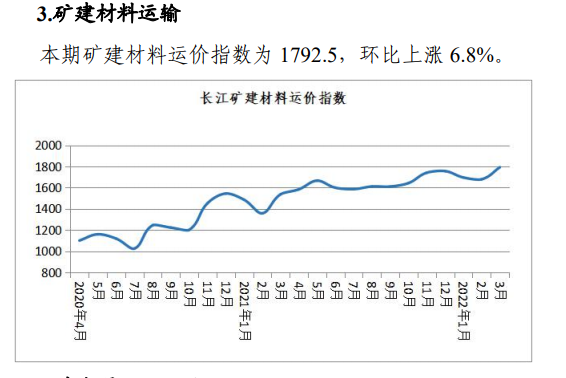 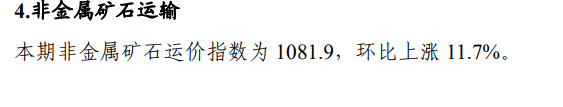 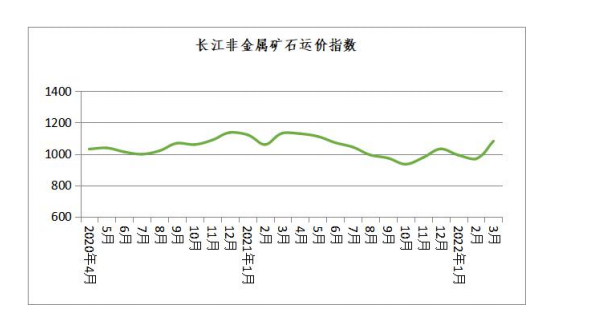 2022年3月长江集装箱运价指数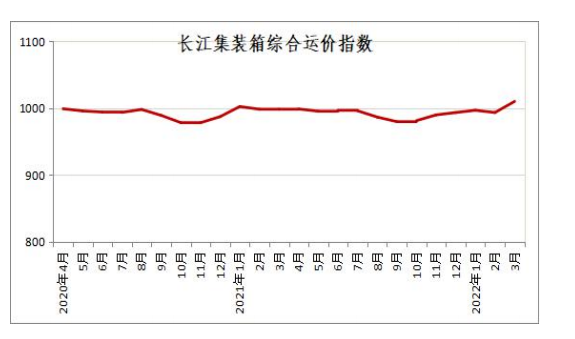 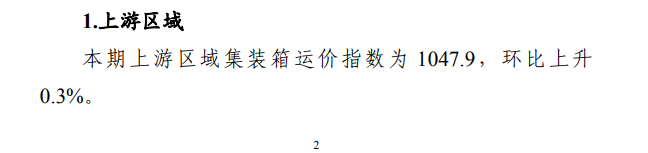 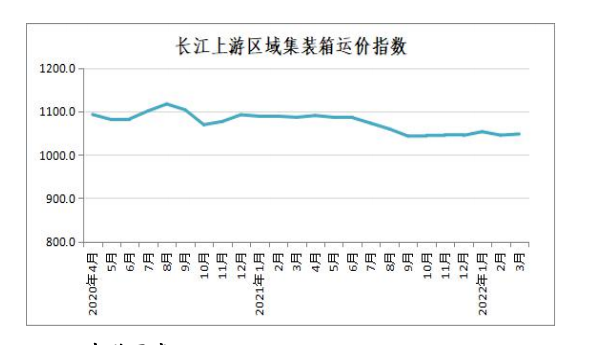 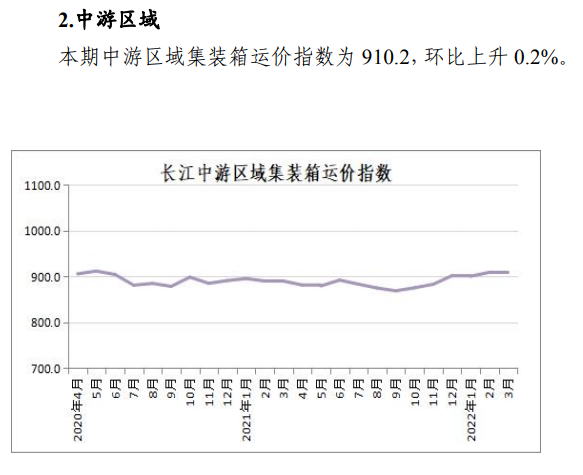 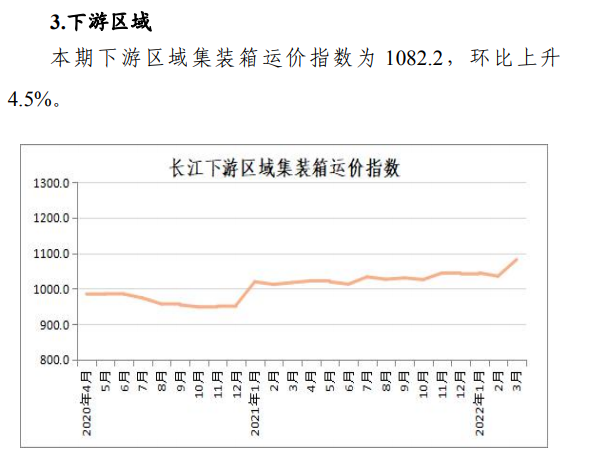 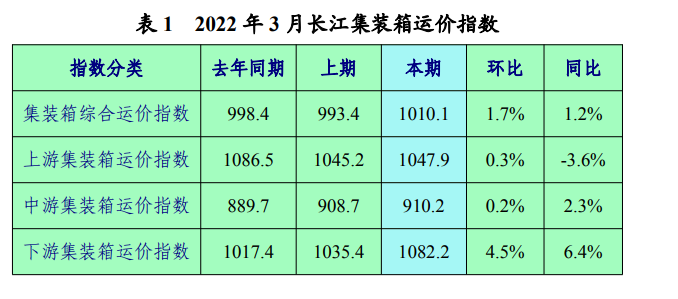 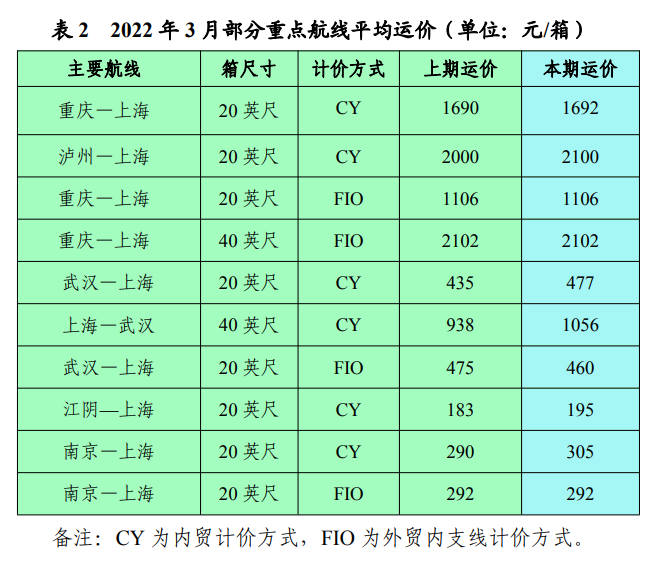  (注：以上数据来源于长航局-长江运价指数)